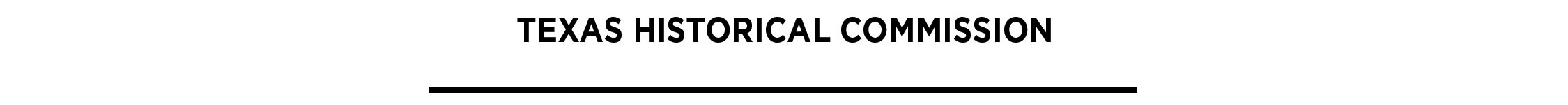 OFFICIAL TEXAS HISTORICAL MARKERSWAIVER FOR AGE REQUIREMENT/ACCESSIBILITYPlease fill out the following waiver if the potential marker topic does not fit any of the following age or accessibility requirements. Return this form along with supporting documentation to the address below or to markers@thc.texas.gov.Age Requirement: If the subject marker topic does not fit the following age requirements, please check which one and submit form along with documentation that shows the topic’s state or national importance. THC may waive age requirements for topics of overwhelming state or national importance, although exceptions are rarely granted and the burden of proof for all claims and documentation is the responsibility of the narrative author.	Most topics must date back at least 50 years	Historic buildings may be marked after 50 years	Historic events may be marked after 30 years	Individuals of historic significance may be marked or mentioned in marker text after they have been deceased 10 yearsAccessibility Requirement: Markers should be placed at the site of the topic and should be accessible to the public. If, for any reason, the marker cannot be placed at the actual site, THC may make an exception, although exceptions are rarely granted. If the proposed RTHL/HTC marker does not fit the following accessibility requirements, please check which one and provide necessary documentation as described below.	HTC/RTHL markers must be placed at the actual sites being commemorated. Check here if the cemetery or site is located in an inaccessible area. Please provide a current photograph of the proposed marker location and a map denoting the actual site and proposed marker location.	RTHL markers are designed with a post and must be placed at the structure being marked. Check here to request permission to place marker directly on the building or structure.Proposed marker topic:      County:      Town (nearest town in same county on current state highway map):      Street address of marker site or directions from town noted above:      Please complete the information below so that we may contact you:Name: 	     Address: 	     City: 	     			State, Zip Code: 	     Phone: 	     			Email (required): 	      Updated January 2020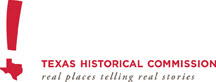 